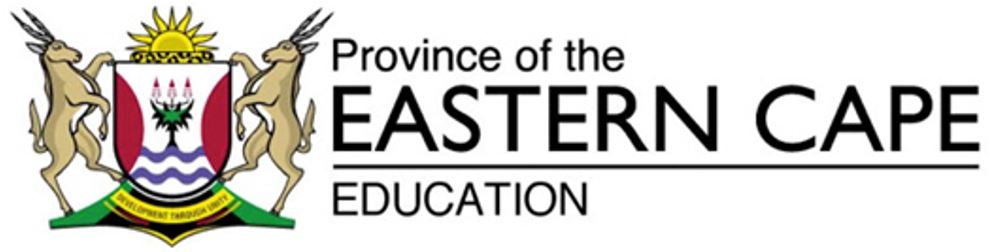 A national survey has established that South Africans do not read in the spare time.Many other leisure activities replace reading some of the reasons for people’s not reading books include the high cost of books, the inability to access books easily, and the lack of availability of books in indigenous African languages.Libraries are not buying enough or suitable books.To address these problems and increase readership, the government is stepping in to finance libraries, making more books available.In addition, the government has launched a project aimed at producing books in all South African Languages.The government has invested money in improving library infrastructure across the provinces.SubjectEnglish HLGrade10DateTopicSummary writingTerm 1RevisionTerm 2ContentTime Allocation60 MinsMarks101010MarkingMake sure your summary is in a paragraph form.Make sure you have indicated the number of words.Make sure you have used your own words.Give 7 marks for 7 points.Give 3 marks for correct language.Deduct 1 mark if you have not written in a paragraph form.Deduct marks for not using your own words.Deduct marks for language errors.Make sure your summary is in a paragraph form.Make sure you have indicated the number of words.Make sure you have used your own words.Give 7 marks for 7 points.Give 3 marks for correct language.Deduct 1 mark if you have not written in a paragraph form.Deduct marks for not using your own words.Deduct marks for language errors.Make sure your summary is in a paragraph form.Make sure you have indicated the number of words.Make sure you have used your own words.Give 7 marks for 7 points.Give 3 marks for correct language.Deduct 1 mark if you have not written in a paragraph form.Deduct marks for not using your own words.Deduct marks for language errors.Make sure your summary is in a paragraph form.Make sure you have indicated the number of words.Make sure you have used your own words.Give 7 marks for 7 points.Give 3 marks for correct language.Deduct 1 mark if you have not written in a paragraph form.Deduct marks for not using your own words.Deduct marks for language errors.Make sure your summary is in a paragraph form.Make sure you have indicated the number of words.Make sure you have used your own words.Give 7 marks for 7 points.Give 3 marks for correct language.Deduct 1 mark if you have not written in a paragraph form.Deduct marks for not using your own words.Deduct marks for language errors.